Вниманию читателей предлагается проектная задача на актуальную для данной возрастной категории детей тему  "Как спланировать  празднование Дня рождения"  с учетом имеющихся в небольшом городе развлекательных центров и мероприятий. Предложенная проектная задача позволяет включить обучающихся в активную творческую деятельность и способствует развитию креативных способностей. В том числе дает возможность переноса известных обучающимся способов действий (поиск информации, арифметические действия с числами, способ прикидки) в новую для них практическую ситуацию. Данная проектная задача выступает как инструмент уровня сформированности умения взаимодействовать в группе, умения работать с разными источниками информации.Проектная задача «Веселый День рождения»В ближайшие выходные у тебя День рождения. Ты собираешься пригласить своих друзей и одноклассников на празднование Дня рождения. Хочешь, чтобы этот день запомнился надолго и тебе и твоим друзьям? Для этого тебе необходимо составить сценарий праздника, пригласить гостей, учесть все расходы (на проведение мероприятия, сладкий стол, транспортные расходы). Время празднования ограничено -  с 12.00  до  18.00.  Приветствуется экономия бюджета.По завершению работы с проектом тебе необходимо представить рекламный буклет твоего Веселого Дня рождения, маршрутный лист мероприятий.Материалы для проектной задачи:Выходные дни в «Аквацентре ФпОРМА», ул. Лебеденко 12, Тел 5-84-95Наши услуги с ценами: https://vk.com/akvaforma 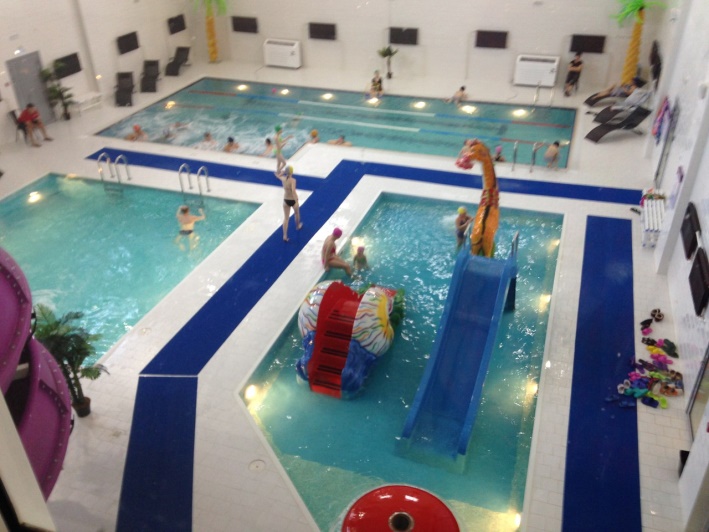 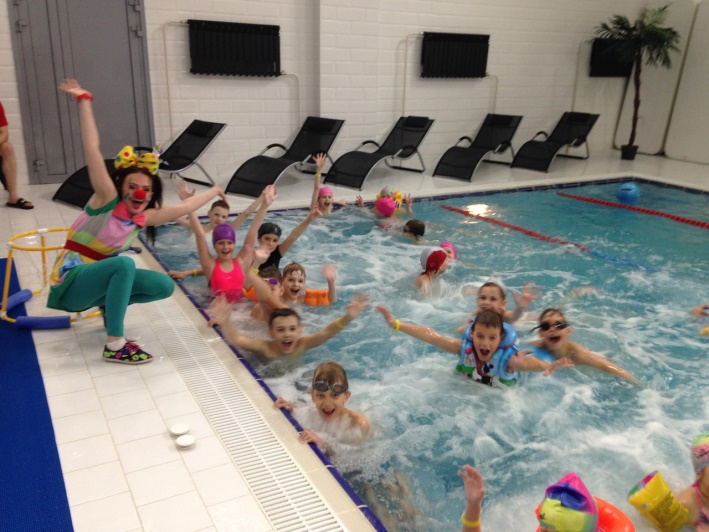 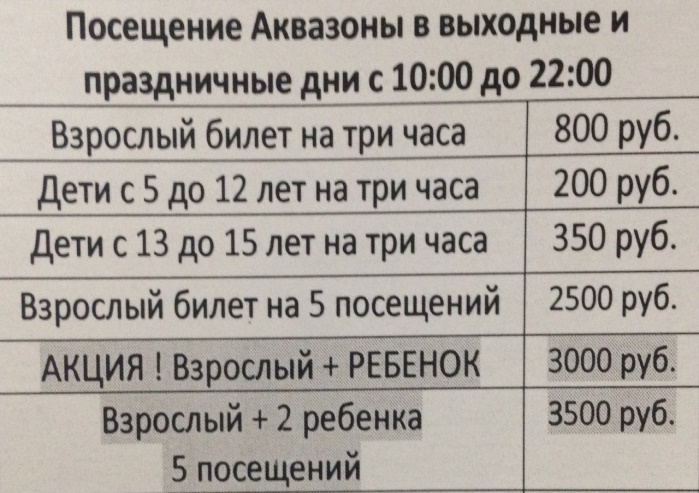 2. Международная сеть пиццерий «ДОДО-пицца Ачинск». Не знаешь, как и где отметить свой праздник? Приходи к нам! 
Ты можешь не только устроить уютные посиделки, а также вы можете получить незабываемый опыт — приготовить пиццу сами! А затем дружно съесть её в твою честь, дорогой именинник! 

Заманчивое предложение, не правда ли? 
запись на мастер-класс по телефону +79233264664 
Наш адрес:1-й Микрорайон, д. 39а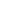 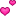 Наше меню и цены: https://dodopizza.ru/Achinsk 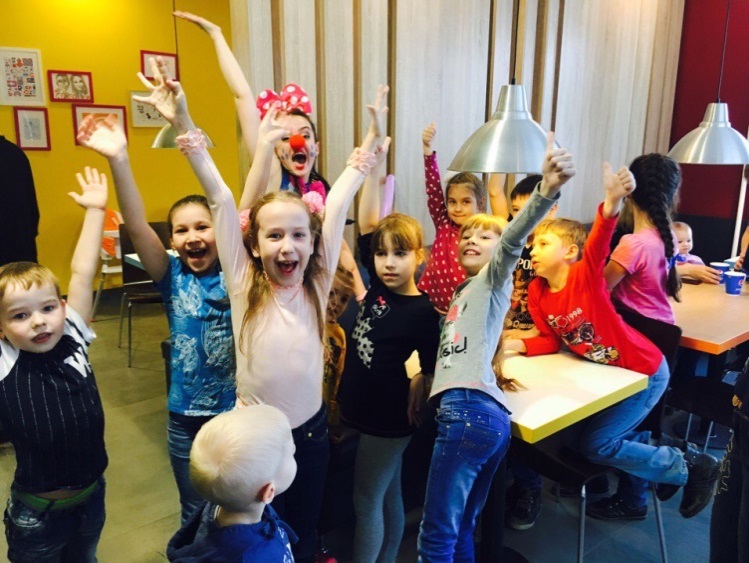 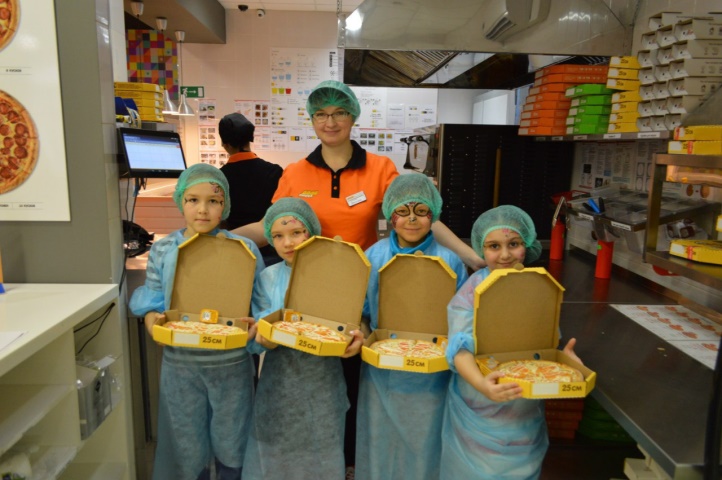 3. Парк развлечений «Парк Победы»Здесь не только аттракционы, но и уютное кафе, ларьки с мороженым и многое другое. Парк, где вы можете весело провести время отдохнуть со своей семьей или друзьями . Парк открыт с 10:00 до 21:00.
Наш адрес: г Ачинск, 3 микрорайон.Наши цены: https://vk.com/club142312376 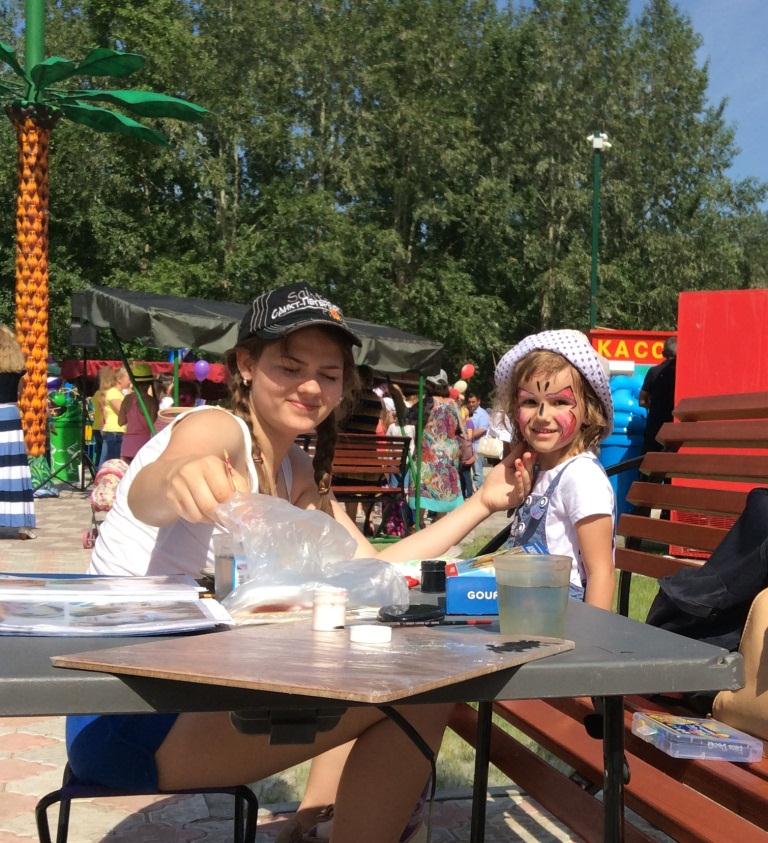 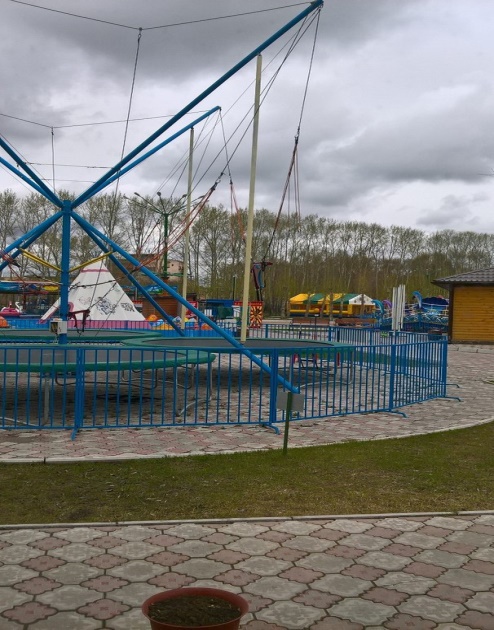 4. Детский развлекательный комплекс "Мадагаскар" это:
- игровая зона для детей
(лабиринт, батут, горки, сухой бассейн)
- игровые автоматы
- зона отдыха для родителей
- аэродизайн.
Уютное кафе с большим выбором молочных коктейлей, сладких десертов, напитков, натуральный кофе, сладкая вата, кислородный коктейль, шоколадный фонтан, горячие блюда! Организация и проведение детских дней рождения!Мы работает с 11:00 до 21:00 без перерывов и выходныхНаш адрес: 3-ий Привокзальный м-он, д.23 "А", ТРК "АТРИУМ"
тел.: 5-77-87, сот.: +79235726387Наше меню и цены: https://vk.com/club69913717 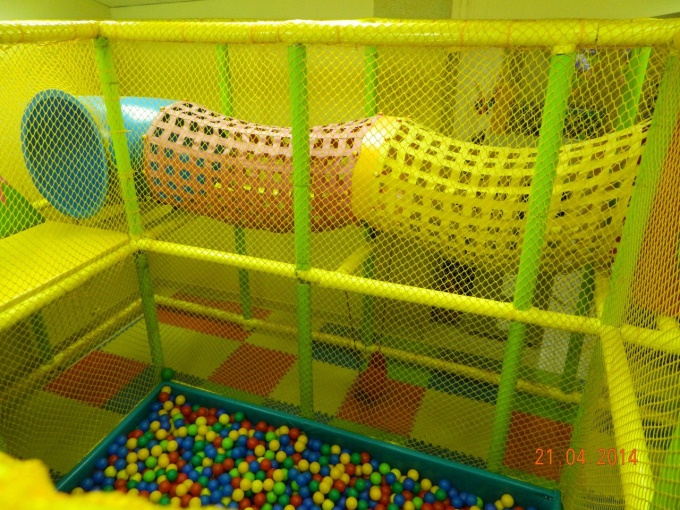 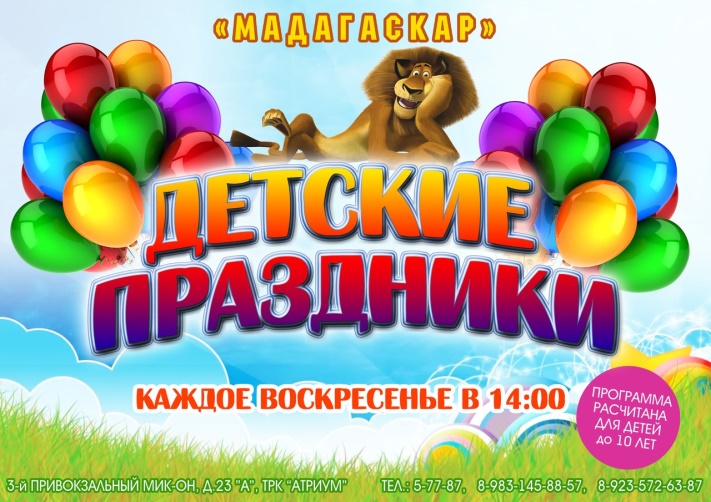 5. Развлекательный центр «Тасмания».Детский развлекательный центр " Тасмания" - это место, где дети могут найти себе увлечения на любой вкус, а их родители почувствовать себя детьми .. и просто радоваться, видя своего ребенка счастливым. 
Новый большой развлекательный центр в Ачинске:
- Большой выбор игровых автоматов;
- Большой лабиринт с бассейном из шаров и воздушными пушками;
- Карусели для маленьких деток;
- Спортивные батуты;
- Экстримальный аттракцион " Happy Mini Car" для детей и их родителей;
- Проведение детских праздников и других мероприятий.
Мы находимся по адресу: г. Ачинск, ТРЦ "Сибирский городок" - ул. 5 Июля, 11 , 5 этаж ! Ждем вас !!! Тел. 8-953-586-6881Наши цены:  https://vk.com/clubtasmaniya 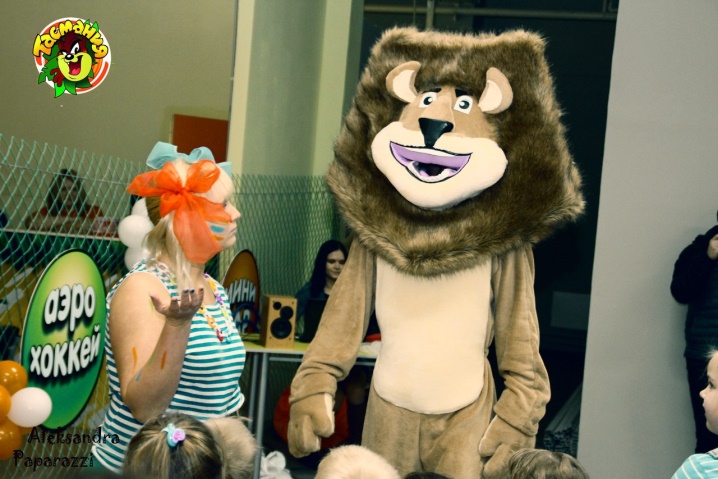 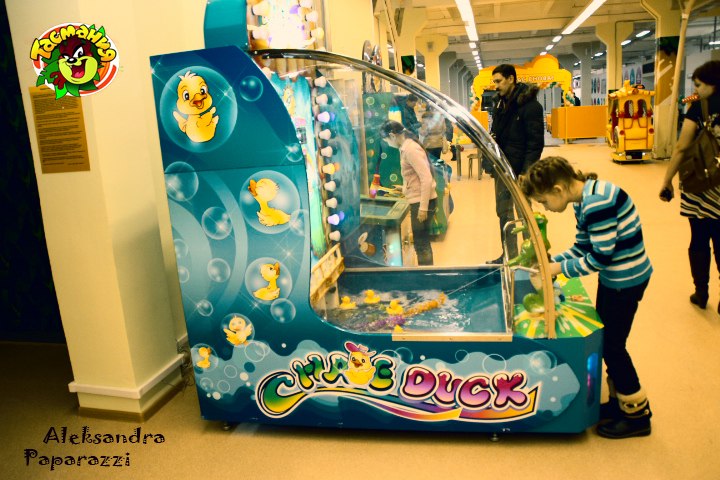 6. Кинотеатр «Эдем-кинорай» это:
-Единственный кинотеатр в городе Ачинске;
-Лучшие мировые и российские премьеры каждую неделю;
-Современный кинозал, оснащенный многоканальной звуковой системой DOLBY DIGITAL, мягкими креслами и новейшей киноустановкой 3D DOLBY DIGITAL;
-Бесплатный Wi-Fi;
-Кинобар с поп-корном, чипсами и различными напитками.
Наши цены и информация о сеансах:  http://edem-kinoray.ru/ 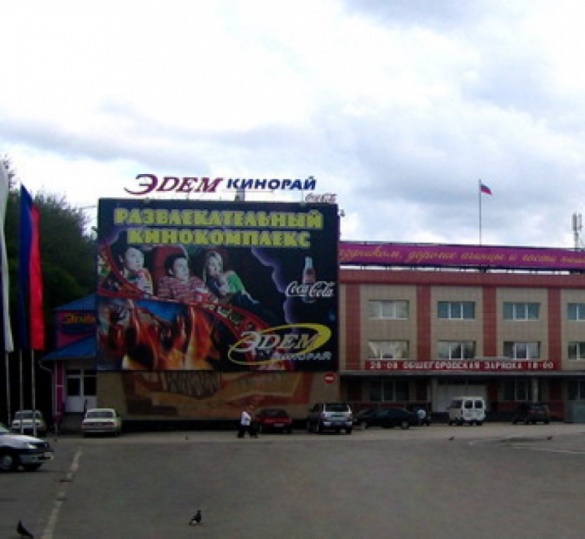 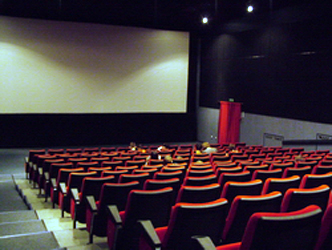 7. Стоимость проезда  на транспорте: 8. Карта Ачинска http://mapru.com/forum/uploads/monthly_03_2008/post-1-1206991233.jpg распечатывается в формате А4  для составления маршрутного листа и указания объектов.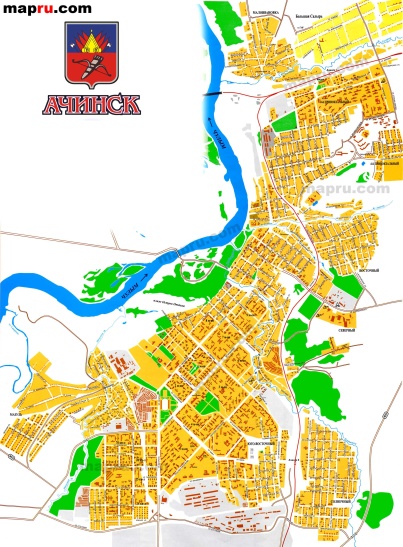 КАРТА НАБЛЮДЕНИЯ за особенностями общения и взаимодействия учеников в процессе совместного выполнения проектаКраткие рекомендации по организации работы наблюдателейДля наблюдения за работой группы и заполнения карты наблюдения приглашаются старшеклассники – по одному-два человека на каждую группу.Функции наблюдателей: заполнение карты наблюдения за работой групп. Наблюдатели должны заранее ознакомиться с картами наблюдения и пройти инструктаж школьного психолога.Проект выполняется малой группой из 4-х – 6-ти учеников.Для удобства фиксации результатов наблюдений каждый ученик в группе прикрепляет заранее приготовленный цветной бейджик с номером (1, 2, 3, 4, 5 или 6). У всех учеников данной группы бейджики одного цвета. Разным группам, работающим в одном помещении, выдаются бейджики разного цвета.Наблюдение за особенностями общения и взаимодействия ведется по следующим параметрам:По каждому параметру отмечаются результаты наблюдений за каждым учеником данной группы и за группой в целом.При необходимости даются комментарии в процессе наблюдения или после завершения проекта. Описываются проблемы, возникшие в процессе работы. Школа __________		Класс ________________Наблюдение ведется за группой _______________________В группе _________________ человекНаличие элементов целеполаганияОтметки в карте наблюдений ставятся в начале занятия (в первые 10 - 15 минут)Отметьте  верное утверждение.Заполните таблицу 1Таблица 1. Участие и активность в целеполагании ПЛАНИРОВАНИЕОтметки в карте наблюдений ставятся в начале занятия (в первые 10 – 15 минут)Отметьте  верное утверждение.Заполните таблицу 2Таблица 2. Участие и активность в планировании РАСПРЕДЕЛЕНИЕ ФУНКЦИЙ и ИХ ВЫПОЛНЕНИЕ Отметки в карте наблюдений ставятся в середине занятия (по истечении 25 – 30 мин после начала)Отметьте  верное утверждение.Заполните Таблицу 3Таблица 3. Распределение функций и их выполнениеСоответствие исполнения плануОтметки в карте наблюдений ставятся в середине занятия (по истечении 25 – 30 мин после начала)Заполните Таблицу 4Примечание. Таблица 3 не заполняется в случаях: а) если план не составлялся или б) если составленный план повторяет – полностью или частично – этапы, приведенные в памятке; распределение обязанностей отсутствует или сделано формально (например, в столбце “Кто делает” по каждому пункту отмечено: все, все, все или каждый, каждый, каждый)Таблица 4. Соответствие исполнения плануКОНТРОЛЬ ПРОДВИЖЕНИЯ ПО ЗАДАНИЮ Отметки в карте наблюдений ставятся ближе к концу занятия (по истечении 30-35 мин) по результатам наблюдения в ходе всего занятияОтметьте  верное утверждение.Заполните Таблицу 5Таблица 5. Участие и активность в контролеПредставление результатовОтметки в карте наблюдений ставятся в конце занятия (в последние 10 – 15 мин)Заполните Таблицу 6Таблица 6. Активность при презентации КОНФЛИКТЫ и их разрешениеОтметки в карте наблюдений ставятся в конце занятия (в последние 5 мин) по результатам наблюдений в ходе всего занятияЗаполните Таблицы 7 и 8Если конфликтов не было, то заполняется только правая часть таблиц 8, 9.Таблица 7. Возникновение конфликта. Таблица 8. Разрешение (завершение) конфликтаособенности поведения и коммуникации ученикаОтметки в карте наблюдений ставятся в конце занятия (в последние 5 мин) по результатам наблюдений в ходе всего занятияЗаполните Таблицы 9, 10 и 11Таблица 9. Активность/инициативность ученика и активность группыТаблица 10. Ориентация на партнера и согласованность позиций (децентрация) группыТаблица 11. ЛидерствоПРоблемы, возникшие в процессе выполнения проекта при наблюдении за учащиМИся№ п\пНаименование транспортаСтоимость проездного билетаПримечаниеМуниципальный автобус19 рубКоммерческий автобус19 рубТрамвай16 рубМаршрутное такси19 рубТаксиМинимальный проезд 70 рубОт 70 до 200 руб по городуНаличие элементов целеполаганияОтметки в карте наблюдений ставятся в начале занятия (в первые 10 – 15 минут)ПланированиеОтметки в карте наблюдений ставятся в начале занятия (в первые 10 – 15 минут)Распределение заданий и обязанностей по выполнению проектаОтметки в карте наблюдений ставятся в середине занятия (по истечении 25 – 30 мин после начала урока)Соответствие исполнения проекта плануОтметки в карте наблюдений ставятся в середине занятия (по истечении 25 – 30 мин после начала урока)Контроль продвижения по заданиюОтметки в карте наблюдений ставятся ближе к концу занятия (по истечении 30-35 мин) по результатам наблюдения в ходе всего урокаПредставление результатовОтметки в карте наблюдений ставятся в конце занятия (в последние 10-15 мин)Конфликты и их разрешениеОтметки в карте наблюдений ставятся в конце занятия (в последние 5 мин) по результатам наблюдения в ходе всего урокаОсобенности поведения и коммуникации ученикаОтметки в карте наблюдений ставятся в конце занятия (в последние 5 мин) по результатам наблюдения в ходе всего урокаРезультаты голосованияОтметки в карте наблюдений ставятся в конце занятия после подведения итогов голосования0. Целеполагание отсутствуетА) уточнение темы и выбор формы представления в группе не обсуждается илиБ) результаты обсуждения не зафиксированы в листе планирования1. Целеполагание единоличноеуточнение темы и выбор формы представления осуществляется лидером группы единолично, без обсуждения с остальными членами группы2. Целеполагание в узком кругу участниковуточнение темы и выбор формы представления осуществляется лидером группы с привлечением одного-двух участников3. Целеполагание совместноетема и форма представления обсуждается более, чем половиной группы (от трех до пяти-шести детей); дети вместе составляют уточняют тему и выбирают форму представленияУченики:поставить в каждой ячейке 0, 1, 2 или 30 – не участвовал(а) в выборе темы/формы работы1 – участвовал(а) в выборе темы/формы работы, но не активно2 – активно участвовал(а) в выборе темы/формы работы,3 – был(а) лидеромУченики:поставить в каждой ячейке 0, 1, 2 или 30 – не участвовал(а) в выборе темы/формы работы1 – участвовал(а) в выборе темы/формы работы, но не активно2 – активно участвовал(а) в выборе темы/формы работы,3 – был(а) лидеромУченики:поставить в каждой ячейке 0, 1, 2 или 30 – не участвовал(а) в выборе темы/формы работы1 – участвовал(а) в выборе темы/формы работы, но не активно2 – активно участвовал(а) в выборе темы/формы работы,3 – был(а) лидеромУченики:поставить в каждой ячейке 0, 1, 2 или 30 – не участвовал(а) в выборе темы/формы работы1 – участвовал(а) в выборе темы/формы работы, но не активно2 – активно участвовал(а) в выборе темы/формы работы,3 – был(а) лидеромУченики:поставить в каждой ячейке 0, 1, 2 или 30 – не участвовал(а) в выборе темы/формы работы1 – участвовал(а) в выборе темы/формы работы, но не активно2 – активно участвовал(а) в выборе темы/формы работы,3 – был(а) лидеромУченики:поставить в каждой ячейке 0, 1, 2 или 30 – не участвовал(а) в выборе темы/формы работы1 – участвовал(а) в выборе темы/формы работы, но не активно2 – активно участвовал(а) в выборе темы/формы работы,3 – был(а) лидеромГруппа в целом:поставить 0 или 1:0 – были споры из-за лидерства в выборе темы/формы работы1 – споров из-за лидерства в выборе темы/формы работы не былокроме того, при машинной обработке подсчитывается средний балл группы №1№2№3№4№5№60. Планирование отсутствуетА) план работ в группе не обсуждается илиБ) результаты обсуждения не зафиксированы в листе планирования1. Планирование единоличноеплан составляется лидером группы единолично, без обсуждения с остальными членами группы2. Планирование узким кругом участниковплан составляется лидером группы с привлечением одного-двух участников 3. Планирование совместноеплан обсуждается более, чем половиной группы (от трех до пяти-шести детей); дети вместе составляют планУченики:поставить в каждой ячейке 0, 1, 2 или 30 – не участвовал(а) в планировании1 – участвовал(а) в планировании, но не активно2 – активно участвовал(а) в планировании,3 – был(а) лидеромУченики:поставить в каждой ячейке 0, 1, 2 или 30 – не участвовал(а) в планировании1 – участвовал(а) в планировании, но не активно2 – активно участвовал(а) в планировании,3 – был(а) лидеромУченики:поставить в каждой ячейке 0, 1, 2 или 30 – не участвовал(а) в планировании1 – участвовал(а) в планировании, но не активно2 – активно участвовал(а) в планировании,3 – был(а) лидеромУченики:поставить в каждой ячейке 0, 1, 2 или 30 – не участвовал(а) в планировании1 – участвовал(а) в планировании, но не активно2 – активно участвовал(а) в планировании,3 – был(а) лидеромУченики:поставить в каждой ячейке 0, 1, 2 или 30 – не участвовал(а) в планировании1 – участвовал(а) в планировании, но не активно2 – активно участвовал(а) в планировании,3 – был(а) лидеромУченики:поставить в каждой ячейке 0, 1, 2 или 30 – не участвовал(а) в планировании1 – участвовал(а) в планировании, но не активно2 – активно участвовал(а) в планировании,3 – был(а) лидеромГруппа в целом:поставить 0 или 1:0 – были споры из-за лидерства в планировании1 – споров из-за лидерства в планировании не былокроме того, при машинной обработке подсчитывается средний балл группы №1№2№3№4№5№60. Распределения функций не было, каждый действовал «сам по себе» 1. Часть учеников оказались вне общего дела, часть – выполняла свою часть работы2. У каждого ученика было свое задание, свои обязанностиУченики:поставить в каждой ячейке 0, 1, или 20 – в работе над проектом не участвовал(а) (независимо от того были или не были распределены функции)1 – ставится в следующих случаях: а) распределения функций не было, делал(а), что считал(а) нужным или б) распределение функций было, имел(а) своё задание, но выполнял(а) иное задание (дублировал(а) работу одноклассников, делал(а) непредусмотренное планом работ)2 – распределения функций было, имел(а) и выполнял(а) свою часть работыУченики:поставить в каждой ячейке 0, 1, или 20 – в работе над проектом не участвовал(а) (независимо от того были или не были распределены функции)1 – ставится в следующих случаях: а) распределения функций не было, делал(а), что считал(а) нужным или б) распределение функций было, имел(а) своё задание, но выполнял(а) иное задание (дублировал(а) работу одноклассников, делал(а) непредусмотренное планом работ)2 – распределения функций было, имел(а) и выполнял(а) свою часть работыУченики:поставить в каждой ячейке 0, 1, или 20 – в работе над проектом не участвовал(а) (независимо от того были или не были распределены функции)1 – ставится в следующих случаях: а) распределения функций не было, делал(а), что считал(а) нужным или б) распределение функций было, имел(а) своё задание, но выполнял(а) иное задание (дублировал(а) работу одноклассников, делал(а) непредусмотренное планом работ)2 – распределения функций было, имел(а) и выполнял(а) свою часть работыУченики:поставить в каждой ячейке 0, 1, или 20 – в работе над проектом не участвовал(а) (независимо от того были или не были распределены функции)1 – ставится в следующих случаях: а) распределения функций не было, делал(а), что считал(а) нужным или б) распределение функций было, имел(а) своё задание, но выполнял(а) иное задание (дублировал(а) работу одноклассников, делал(а) непредусмотренное планом работ)2 – распределения функций было, имел(а) и выполнял(а) свою часть работыУченики:поставить в каждой ячейке 0, 1, или 20 – в работе над проектом не участвовал(а) (независимо от того были или не были распределены функции)1 – ставится в следующих случаях: а) распределения функций не было, делал(а), что считал(а) нужным или б) распределение функций было, имел(а) своё задание, но выполнял(а) иное задание (дублировал(а) работу одноклассников, делал(а) непредусмотренное планом работ)2 – распределения функций было, имел(а) и выполнял(а) свою часть работыУченики:поставить в каждой ячейке 0, 1, или 20 – в работе над проектом не участвовал(а) (независимо от того были или не были распределены функции)1 – ставится в следующих случаях: а) распределения функций не было, делал(а), что считал(а) нужным или б) распределение функций было, имел(а) своё задание, но выполнял(а) иное задание (дублировал(а) работу одноклассников, делал(а) непредусмотренное планом работ)2 – распределения функций было, имел(а) и выполнял(а) свою часть работыГруппа в целом:при машинной обработке подсчитывается средний балл группы№1№2№3№4№5№6Наблюдателем НЕ заполняетсяНаблюдателем НЕ заполняетсяУченики:поставить в каждой ячейке 0, 1 или 20 – «активность» ученика не связана с планом работы группы1 – во время исполнения отступал(а) от выполнения своей части работы, зафиксированной в плане 2 – выполнил(а) работу в соответствии с планом Ученики:поставить в каждой ячейке 0, 1 или 20 – «активность» ученика не связана с планом работы группы1 – во время исполнения отступал(а) от выполнения своей части работы, зафиксированной в плане 2 – выполнил(а) работу в соответствии с планом Ученики:поставить в каждой ячейке 0, 1 или 20 – «активность» ученика не связана с планом работы группы1 – во время исполнения отступал(а) от выполнения своей части работы, зафиксированной в плане 2 – выполнил(а) работу в соответствии с планом Ученики:поставить в каждой ячейке 0, 1 или 20 – «активность» ученика не связана с планом работы группы1 – во время исполнения отступал(а) от выполнения своей части работы, зафиксированной в плане 2 – выполнил(а) работу в соответствии с планом Ученики:поставить в каждой ячейке 0, 1 или 20 – «активность» ученика не связана с планом работы группы1 – во время исполнения отступал(а) от выполнения своей части работы, зафиксированной в плане 2 – выполнил(а) работу в соответствии с планом Ученики:поставить в каждой ячейке 0, 1 или 20 – «активность» ученика не связана с планом работы группы1 – во время исполнения отступал(а) от выполнения своей части работы, зафиксированной в плане 2 – выполнил(а) работу в соответствии с планом Группа в целом:при машинной обработке подсчитывается средний балл группы№1№2№3№4№5№6Наблюдателем НЕ заполняетсяНаблюдателем НЕ заполняется0. Контроль отсутствует1. Контроль индивидуальный – каждым или отдельными членами группы только за своими действиями2. Контроль осуществляется лидером или организатором 3. Контроль осуществляется различными членами группы – как за своими действиями, так и за действиями партнеровУченики:поставить в каждой ячейке 0, 1, или 20 – не участвовал(а) в контроле1 – контролировал(а) только свои действия2 – контролировал(а) и свои действия, и действия партнеров по группеУченики:поставить в каждой ячейке 0, 1, или 20 – не участвовал(а) в контроле1 – контролировал(а) только свои действия2 – контролировал(а) и свои действия, и действия партнеров по группеУченики:поставить в каждой ячейке 0, 1, или 20 – не участвовал(а) в контроле1 – контролировал(а) только свои действия2 – контролировал(а) и свои действия, и действия партнеров по группеУченики:поставить в каждой ячейке 0, 1, или 20 – не участвовал(а) в контроле1 – контролировал(а) только свои действия2 – контролировал(а) и свои действия, и действия партнеров по группеУченики:поставить в каждой ячейке 0, 1, или 20 – не участвовал(а) в контроле1 – контролировал(а) только свои действия2 – контролировал(а) и свои действия, и действия партнеров по группеУченики:поставить в каждой ячейке 0, 1, или 20 – не участвовал(а) в контроле1 – контролировал(а) только свои действия2 – контролировал(а) и свои действия, и действия партнеров по группеГруппа в целом:при машинной обработке подсчитывается средний балл группы№1№2№3№4№5№6Наблюдателем НЕ заполняетсяНаблюдателем НЕ заполняетсяУченики:поставить в каждой ячейке 0, 1 или 20 – в презентации не участвовал(а)1 – участие в презентации незначительное2 – участие в презентации значительноеУченики:поставить в каждой ячейке 0, 1 или 20 – в презентации не участвовал(а)1 – участие в презентации незначительное2 – участие в презентации значительноеУченики:поставить в каждой ячейке 0, 1 или 20 – в презентации не участвовал(а)1 – участие в презентации незначительное2 – участие в презентации значительноеУченики:поставить в каждой ячейке 0, 1 или 20 – в презентации не участвовал(а)1 – участие в презентации незначительное2 – участие в презентации значительноеУченики:поставить в каждой ячейке 0, 1 или 20 – в презентации не участвовал(а)1 – участие в презентации незначительное2 – участие в презентации значительноеУченики:поставить в каждой ячейке 0, 1 или 20 – в презентации не участвовал(а)1 – участие в презентации незначительное2 – участие в презентации значительноеГруппа в целом:при машинной обработке подсчитывается средний балл группы№1№2№3№4№5№6Наблюдателем НЕ заполняетсяНаблюдателем НЕ заполняетсяУченики: роль в возникновении конфликтапоставить в каждой ячейке 0, 1 или 20 – инициатор конфликта1 – участник конфликта2 – в конфликт не вступаетУченики: роль в возникновении конфликтапоставить в каждой ячейке 0, 1 или 20 – инициатор конфликта1 – участник конфликта2 – в конфликт не вступаетУченики: роль в возникновении конфликтапоставить в каждой ячейке 0, 1 или 20 – инициатор конфликта1 – участник конфликта2 – в конфликт не вступаетУченики: роль в возникновении конфликтапоставить в каждой ячейке 0, 1 или 20 – инициатор конфликта1 – участник конфликта2 – в конфликт не вступаетУченики: роль в возникновении конфликтапоставить в каждой ячейке 0, 1 или 20 – инициатор конфликта1 – участник конфликта2 – в конфликт не вступаетУченики: роль в возникновении конфликтапоставить в каждой ячейке 0, 1 или 20 – инициатор конфликта1 – участник конфликта2 – в конфликт не вступаетГруппа в целом: частота конфликтовпоставить 0, 1 или 20 – очень часто1 – иногда2 – конфликтов не было, все работали дружно№1№2№3№4№5№6Ученики: роль в разрешении конфликтапоставить в каждой ячейке 0, 1 или 20 – пытается настоять на своем, спорит, на компромисс не идет 1 – готов уступить, избегает столкновений 2 – ведет переговоры, аргументирует свою позицию, слушает партнера, ищет оптимальное решение Ученики: роль в разрешении конфликтапоставить в каждой ячейке 0, 1 или 20 – пытается настоять на своем, спорит, на компромисс не идет 1 – готов уступить, избегает столкновений 2 – ведет переговоры, аргументирует свою позицию, слушает партнера, ищет оптимальное решение Ученики: роль в разрешении конфликтапоставить в каждой ячейке 0, 1 или 20 – пытается настоять на своем, спорит, на компромисс не идет 1 – готов уступить, избегает столкновений 2 – ведет переговоры, аргументирует свою позицию, слушает партнера, ищет оптимальное решение Ученики: роль в разрешении конфликтапоставить в каждой ячейке 0, 1 или 20 – пытается настоять на своем, спорит, на компромисс не идет 1 – готов уступить, избегает столкновений 2 – ведет переговоры, аргументирует свою позицию, слушает партнера, ищет оптимальное решение Ученики: роль в разрешении конфликтапоставить в каждой ячейке 0, 1 или 20 – пытается настоять на своем, спорит, на компромисс не идет 1 – готов уступить, избегает столкновений 2 – ведет переговоры, аргументирует свою позицию, слушает партнера, ищет оптимальное решение Ученики: роль в разрешении конфликтапоставить в каждой ячейке 0, 1 или 20 – пытается настоять на своем, спорит, на компромисс не идет 1 – готов уступить, избегает столкновений 2 – ведет переговоры, аргументирует свою позицию, слушает партнера, ищет оптимальное решение Группа в целом: завершение конфликтапоставить 0, 1 или 20 – ссора, общего решения нет1 – конфликт завершен – кто-то уступил, кто-то навязал свое решение и все подчинились2 – конфликт завершился переговорами и общим решением№1№2№3№4№5№6Ученики:поставить в каждой ячейке 0, 1 или 20 – не проявляет активности1 – активен(активна), но инициативы не проявляет2 – активен (активна), проявляет инициативуУченики:поставить в каждой ячейке 0, 1 или 20 – не проявляет активности1 – активен(активна), но инициативы не проявляет2 – активен (активна), проявляет инициативуУченики:поставить в каждой ячейке 0, 1 или 20 – не проявляет активности1 – активен(активна), но инициативы не проявляет2 – активен (активна), проявляет инициативуУченики:поставить в каждой ячейке 0, 1 или 20 – не проявляет активности1 – активен(активна), но инициативы не проявляет2 – активен (активна), проявляет инициативуУченики:поставить в каждой ячейке 0, 1 или 20 – не проявляет активности1 – активен(активна), но инициативы не проявляет2 – активен (активна), проявляет инициативуУченики:поставить в каждой ячейке 0, 1 или 20 – не проявляет активности1 – активен(активна), но инициативы не проявляет2 – активен (активна), проявляет инициативуГруппа в целом:при машинной обработке подсчитывается средний балл группы№1№2№3№4№5№6Наблюдателем НЕ заполняетсяНаблюдателем НЕ заполняетсяУченики:поставить в каждой ячейке 0 или 10 – не слушает, перебивает, не учитывает мнения партнера 1 –прислушивается к партнеру, старается учесть его позиции, если считает верной Ученики:поставить в каждой ячейке 0 или 10 – не слушает, перебивает, не учитывает мнения партнера 1 –прислушивается к партнеру, старается учесть его позиции, если считает верной Ученики:поставить в каждой ячейке 0 или 10 – не слушает, перебивает, не учитывает мнения партнера 1 –прислушивается к партнеру, старается учесть его позиции, если считает верной Ученики:поставить в каждой ячейке 0 или 10 – не слушает, перебивает, не учитывает мнения партнера 1 –прислушивается к партнеру, старается учесть его позиции, если считает верной Ученики:поставить в каждой ячейке 0 или 10 – не слушает, перебивает, не учитывает мнения партнера 1 –прислушивается к партнеру, старается учесть его позиции, если считает верной Ученики:поставить в каждой ячейке 0 или 10 – не слушает, перебивает, не учитывает мнения партнера 1 –прислушивается к партнеру, старается учесть его позиции, если считает верной Группа в целом:при машинной обработке подсчитывается средний балл группы№1№2№3№4№5№6Наблюдателем НЕ заполняетсяНаблюдателем НЕ заполняетсяУченики:поставить в каждой ячейке 0, 1 или 20 – стремления к лидерству не проявляет, довольствуется ролью «ведомого»1 – проявляет стремление к лидерству, в команде работать не умеет2 – проявляет стремление к лидерству, умеет работать в команде «на вторых ролях»Ученики:поставить в каждой ячейке 0, 1 или 20 – стремления к лидерству не проявляет, довольствуется ролью «ведомого»1 – проявляет стремление к лидерству, в команде работать не умеет2 – проявляет стремление к лидерству, умеет работать в команде «на вторых ролях»Ученики:поставить в каждой ячейке 0, 1 или 20 – стремления к лидерству не проявляет, довольствуется ролью «ведомого»1 – проявляет стремление к лидерству, в команде работать не умеет2 – проявляет стремление к лидерству, умеет работать в команде «на вторых ролях»Ученики:поставить в каждой ячейке 0, 1 или 20 – стремления к лидерству не проявляет, довольствуется ролью «ведомого»1 – проявляет стремление к лидерству, в команде работать не умеет2 – проявляет стремление к лидерству, умеет работать в команде «на вторых ролях»Ученики:поставить в каждой ячейке 0, 1 или 20 – стремления к лидерству не проявляет, довольствуется ролью «ведомого»1 – проявляет стремление к лидерству, в команде работать не умеет2 – проявляет стремление к лидерству, умеет работать в команде «на вторых ролях»Ученики:поставить в каждой ячейке 0, 1 или 20 – стремления к лидерству не проявляет, довольствуется ролью «ведомого»1 – проявляет стремление к лидерству, в команде работать не умеет2 – проявляет стремление к лидерству, умеет работать в команде «на вторых ролях»Группа в целом:поставить 0, 1 или 20 – в группе была борьба за лидерство, которая негативно повлияла на результат1 – явных лидеров не было2 – был признанный лидер/лидеры, их работа позволила группе добиться хорошего результата№1№2№3№4№5№6